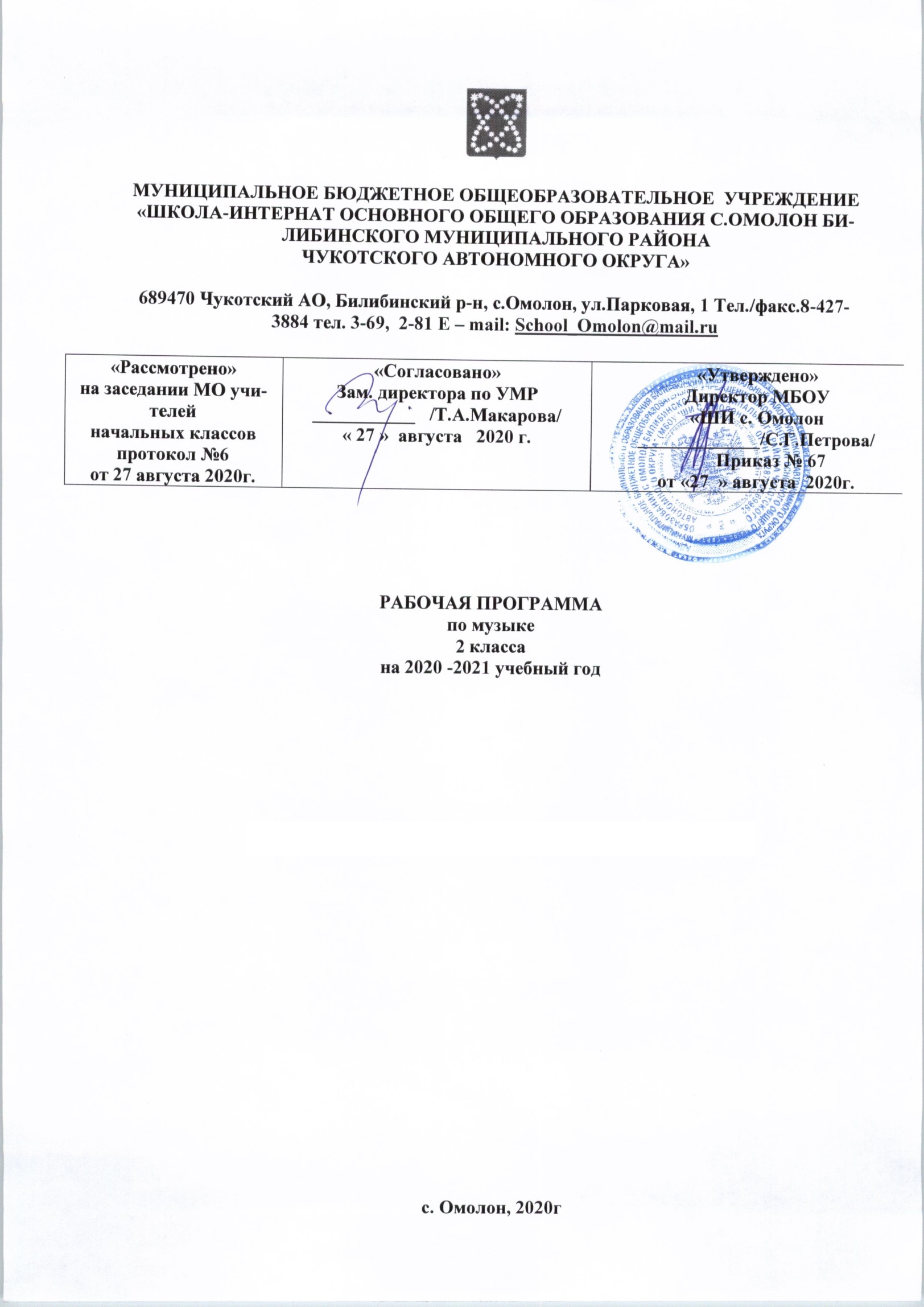 ВВЕДЕНИЕ	Настоящая рабочая программа разработана в соответствии:- с Уставом МБОУ «ШИ с.Омолон»- с ООП НОО МБОУ «ШИ с. Омолон»- с учебным планом основного общего образования МБОУ «ШИ с. Омолон» на 2020-2021 учебный годЦель: формирование музыкальной культуры как неотъемлемой части духовной культуры школьников Задачи музыкального образования младших школьников:воспитание интереса, эмоционально-ценностного отношения и любви к музыкальному искусству, художественного вкуса, нравственных и эстетических чувств: любви к ближнему, к своему народу, к Родине; уважения к истории, традициям, музыкальной культуре разных народов мира на основе постижения учащимися музыкального искусства во всем многообразии его форм и жанров;воспитание чувства музыки как основы музыкальной грамотности;развитие образно-ассоциативного мышления детей, музыкальной памяти и слуха на основе активного, прочувствованного и осознанного восприятия лучших образцов мировой музыкальной культуры прошлого и настоящего;накопление тезауруса – багажа музыкальных впечатлений, интонационно-образного словаря, первоначальных знаний музыки и о музыке, формирование опыта музицирования, хорового исполнительства на основе развития певческого голоса, творческих способностей в различных видах музыкальной деятельности.	Рабочая программа рассчитана на 34 ч (1 ч в неделю, 34 учебных недель).ПЛАНИРУЕМЫЕ РЕЗУЛЬТАТЫ ОСВОЕНИЯ УЧЕБНОГО ПРЕДМЕТА	Личностные результаты. 	В результате изучения курса «Музыка» в начальной школе должны быть достигнуты определенные результаты.Личностные результаты отражаются в индивидуальных качественных свойствах учащихся, которые они должны приобрести в процессе освоения учебного предмета «Музыка»:— чувство гордости за свою Родину, российский народ и историю России, осознание своей этнической и национальной принадлежности на основе изучения лучших образцов фольклора, шедевров музыкального наследия русских композиторов, музыки Русской православной церкви, различных направлений современного музыкального искусства России;– целостный, социально ориентированный взгляд на мир в его органичном единстве и разнообразии природы, культур, народов и религий на основе сопоставления произведенийрусской музыки и музыки других стран, народов, национальных стилей;– умение наблюдать за разнообразными явлениями жизни и искусства в учебной и внеурочной деятельности, их понимание и оценка – умение ориентироваться в культурном многообразии окружающей действительности, участие в музыкальной жизни класса, школы, города и др.;– уважительное отношение к культуре других народов; сформированность эстетических потребностей, ценностей и чувств;– развитие мотивов учебной деятельности и личностного смысла учения; овладение навыками сотрудничества с учителем и сверстниками;– ориентация в культурном многообразии окружающей действительности, участие в музыкальной жизни класса, школы, города и др.;– формирование этических чувств доброжелательности и эмоционально-нравственной отзывчивости, понимания и сопереживания чувствам других людей;– развитие музыкально-эстетического чувства, проявляющего себя в эмоционально-ценностном отношении к искусству, понимании его функций в жизни человека и общества.	Метапредметные результаты характеризуют уровень сформированности универсальных учебных действий учащихся, проявляющихся в познавательной и практической деятельности:– овладение способностями принимать и сохранять цели и задачи учебной деятельности, поиска средств ее осуществления в разных формах и видах музыкальной деятельности;– освоение способов решения проблем творческого и поискового характера в процессе восприятия, исполнения, оценки музыкальных сочинений;– формирование умения планировать, контролировать и оценивать учебные действия в соответствии с поставленной задачей и условием ее реализации в процессе познания содержания музыкальных образов; определять наиболее эффективные способы достижения результата в исполнительской и творческой деятельности;– продуктивное сотрудничество (общение, взаимодействие) со сверстниками при решении различных музыкально-творческих задач на уроках музыки, во внеурочной и внешкольной музыкально-эстетической деятельности;– освоение начальных форм познавательной и личностнойрефлексии; позитивная самооценка своих музыкально-творческих возможностей;– овладение навыками смыслового прочтения содержания «текстов» различных музыкальных стилей и жанров в соответствии с целями и задачами деятельности;– приобретение умения осознанного построения речевого высказывания о содержании, характере, особенностях языка музыкальных произведений разных эпох, творческих направлений в соответствии с задачами коммуникации;– формирование у младших школьников умения составлять тексты, связанные с размышлениями о музыке и личностной оценкой ее содержания, в устной и письменной форме;– овладение логическими действиями сравнения, анализа, синтеза, обобщения, установления аналогий в процессе интонационно-образного и жанрового, стилевого анализа музыкальных сочинений и других видов музыкально-творческой деятельности;– умение осуществлять информационную, познавательную и практическую деятельность с использованием различных средств информации и коммуникации (включая пособия наэлектронных носителях, обучающие музыкальные программы, цифровые образовательные ресурсы, мультимедийные презентации, работу с интерактивной доской и т. п.).	Предметные результаты изучения музыки отражают опыт учащихся в музыкально-творческой деятельности:– формирование представления о роли музыки в жизни человека, в его духовно-нравственном развитии;– формирование общего представления о музыкальной картине мира;– знание основных закономерностей музыкального искусства на примере изучаемых музыкальных произведений;– формирование основ музыкальной культуры, в том числе на материале музыкальной культуры родного края, развитие художественного вкуса и интереса к музыкальному искусству и музыкальной деятельности;– формирование устойчивого интереса к музыке и различным видам (или какому-либо виду) музыкально-творческой деятельности;– умение воспринимать музыку и выражать свое отношение к музыкальным произведениям;– умение эмоционально и осознанно относиться к музыке различных направлений: фольклору, музыке религиозной традиции, классической и современной; понимать содержание, интонационно-образный смысл произведений разных жанров и стилей;– умение воплощать музыкальные образы при создании театрализованных и музыкально-пластических композиций, исполнении вокально-хоровых произведений, в импровизациях.содержания учебного предметаКАЛЕНДАРНО-ТЕМАТИЧЕСКОЕ ПЛАНИРОВАНИЕТемаСодержаниеРоссия – Родина моя Народная и профессиональная музыка. Сочинения отечественных композиторов о Родине Интонация как внутреннее озвученное состояние, выражение эмоций и отражение мыслей. Основные средства музыкальной выразительности (мелодия).  Музыкальный и поэтический фольклор России. Выразительность и изобразительность в музыке.  Интонация – источник элементов музыкальной речи. Жанры народных песен, их интонационно-образные особенности.Способность музыки в образной форме передать настроения, чувства, характер человека, его отношение к природе, к жизни.  Жанры народных песен, их интонационно-образные особенности.День, полный событий  Интонация как внутреннее озвученное состояние, выражение эмоций и отражение мыслей. Музыкально-поэтические образы. Выразительность и изобразительность в музыке. Общее и особенное в музыкальной и речевой интонациях, их эмоционально-образном строе. Народные музыкальные традиции Отечества. О России петь, что стремиться в храмНародная и профессиональная музыка. Духовная музыка в творчестве композиторов. Музыка в народных обрядах и обычаях. Музыкальный фольклор как особая форма самовыражения. Праздники Русской православной церкви. Музыка в народных обрядах и обычаях. Народные музыкальные традиции родного края Гори, гори ясно, чтобы не погаслоМузыка в народных обрядах и обычаях. Народные музыкальные традиции родного края. Народные музыкальные игры Музыкальный фольклор народов РоссииВ музыкальном театре.Песенность, танцевальность, маршевость как основа становления более сложных жанров – оперы.Музыкальное развитие в сопоставлении и столкновении человеческих чувств, тем, художественных образов. Основные средства музыкальной выразительности. Музыкальная интонация как основа музыкального искусства, отличающая его от других искусств Обобщенное представление исторического прошлого в музыкальных образах. В концертном зале.Музыкальные инструменты. Формы построения музыки как обобщенное выражение художественно-образного содержания произведений. Вариации.Различные виды музыки:  инструментальная. вокальная, сольная. Выразительность и изобразительность в музыке.  Знакомство с творчеством зарубежных композиторов-классиков. Формы построения музыки как обобщенное выражение художественно-образного содержания произведений Формы: одночастные, двух-и трехчастные, куплетные.Чтоб музыкантом быть, так надобно уменьеИнтонация как внутреннее озвученное состояние, выражение эмоций и отражение мыслей. Различные жанры фортепианной музыки. Музыкальное исполнение как способ творческого самовыражения в искусстве. Тембровая окраска наиболее популярных в России музыкальных инструментов и их выразительные возможности . Выразительность и изобразительность музыкальной интонации. Различные виды музыки: вокальная, инструментальная; сольная, хоровая, оркестровая.№ п/пТема урокаКоличество часовДатаДата1Мелодия. Музыкальные образы родного края12НРК.  Здравствуй, Родина моя! Муз образы родного края.13Моя Россия. Гимн России.14Музыкальные инструменты (фортепиано) Мир ребёнка в музыкальных образах15Природа и музыка.  Прогулка.16Танцы, танцы, танцы…17Эти разные марши. Звучащие картины.18Расскажи сказку. Колыбельные. Мама. 19Обобщающий урок 1 четверти.110Великий колокольный звон. Звучащие картины.111 НРК  Музыкальные инструменты Чукотки112Святые земли русской. Князь Александр Невский. Сергий Радонежский.113Молитва.   114Звучащие картины.115С Рождеством Христовым.116Музыка на новогоднем празднике117Обобщающий урок.118Русские народные инструменты. Фольклор – народная мудрость19Плясовые наигрыши. Обряды и праздники русского народа. 120НРК Музыка в народном стиле. Народные праздники Чукотки 121Проводы зимы. Встреча весны…122Детский музыкальный театр. Опера 123Балет С. Прокофьева «Золушка»124Театр оперы и балета. Волшебная палочка дирижера.125Опера «Руслан и Людмила» Глинка М. И. Сцены из оперы. В музыкальном зале.126Симфоническая сказка «Петя и Волк» Увертюра. Финал.1127Обобщающий урок.1128Картинки с выставки. Мусоргский М. П. Музыкальное впечатление1129«Звучит нестареющий Моцарт». Симфония №40 Увертюра1130Музыкальные инструменты (орган). И все это – Бах. 1130Волшебный цветик-семицветик. 1131Все в движении. Попутная песня. Музыка учит людей понимать друг 1132Два лада. Легенда. Природа и музыка.1133Печаль моя светла. Мир композитора. (П.Чайковский, С. Прокофьев).1134Могут ли иссякнуть мелодии? Обобщающий урок. Контрольная  работа.11